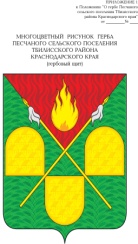 СОВЕТ ПЕСЧАНОГО СЕЛЬСКОГО ПОСЕЛЕНИЯ ТБИЛИССКОГО РАЙОНАРЕШЕНИЕ«11» июня 2019 года                               				          № 231                                                                х. ПесчаныйО назначении выборов депутатов Совета Песчаного сельского поселения Тбилисского района четвертого созываВ соответствии со статьей 23 Федерального закона от 6 октября 2003 года № 131-ФЗ «Об общих принципах организации местного самоуправления в Российской Федерации», статьей 10 Федерального закона от 1 июня 2002 года № 67-ФЗ «Об основных гарантиях избирательных прав и права на участие в референдуме граждан Российской Федерации», статьей 6 Закона Краснодарского края от 26 декабря 2005 года № 966-КЗ «О муниципальных выборах в Краснодарском крае», руководствуясь статьями 13, 26 устава Песчаного сельского поселения Тбилисского района, Совет Песчаного сельского поселения Тбилисского района р е ш и л:Назначить выборы депутатов Совета Песчаного сельского поселения Тбилисского района четвертого созыва на 8 сентября 2019 года.Опубликовать настоящее решение в районной газете «Прикубанские огни не позднее, чем через пять дней со дня его официального принятия.Контроль за выполнением настоящего решения возложить на  постоянно - действующую комиссию Совета Песчаного сельского поселения Тбилисского района по культуре, спорту и вопросам осуществления местного самоуправления (Овчинникова).Настоящее решение вступает в силу со дня его официального опубликования.Глава Песчаного сельского поселенияТбилисского района							       Н.В. Палатина 